Assessment type: QuestionnaireThis questionnaire tries to uncover how you deal with intercultural communication. Please realise that there are no wrong answers, so please provide the answers that suit you best!Section A: General backgroundWhat is your family background? Are there other cultures present than your own?Have you traveled abroad for holidays? What countries have you visited, and how many times?Do you have friends or contacts abroad?Do you have friends / contacts in your home country that you would qualify as 'belonging to another culture'? If so, how would you describe that culture?Section B: This section is about encounters with other people in your home countrySection C: Now we deal with situations where you meet people in their home country(e.g. when on holiday in other countries and cultures) 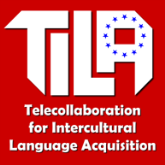 Assessing Intercultural Communicative  Competence (ICC)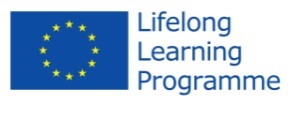 I often seek contact with other people in order to learn as much as possible about their culture. 12345When other people don’t feel comfortable in my presence, I notice it.12345I find it difficult to adapt to people from diverse origins.12345When I am a newcomer in a group with people from a different country, I try to find out the rules in this group by observing their behaviour.12345When a conversation with people from different countries fails, I ask all persons involved to explain their positions. 12345When conversation partners use gestures and expressions that are unknown to me, I ignore them. 12345When talking to other people I always watch their body language. 12345In conversations with speakers of other languages I avoid unclear or ambiguous words.12345I feel comfortable when encountering the different customs of people from other cultures.12345It feels fairly normal to me to communicate with people of different cultures, for example, coping with misunderstandings, a different sense of humour, etc.12345When I observe people in other countries, I often guess how they are feeling.12345When the behaviour of people from other cultures alienates me, I avoid making contact with them. 12345I feel comfortable when adapting to the rhythm of life in other cultures, for example, getting used to different mealtimes, etc.12345